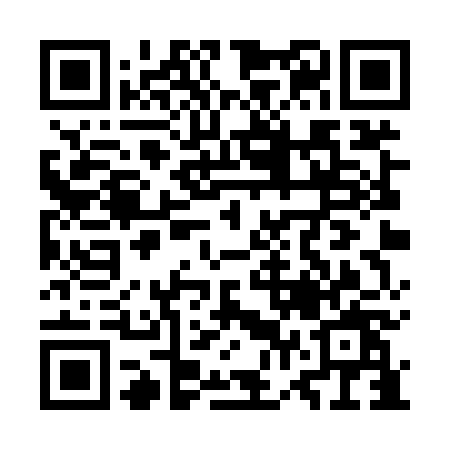 Prayer times for Yangyang County, South KoreaWed 1 May 2024 - Fri 31 May 2024High Latitude Method: NonePrayer Calculation Method: Muslim World LeagueAsar Calculation Method: ShafiPrayer times provided by https://www.salahtimes.comDateDayFajrSunriseDhuhrAsrMaghribIsha1Wed3:505:2912:234:117:178:502Thu3:485:2812:234:117:178:513Fri3:475:2712:224:117:188:524Sat3:455:2612:224:117:198:545Sun3:445:2512:224:117:208:556Mon3:425:2412:224:127:218:567Tue3:415:2312:224:127:228:588Wed3:395:2212:224:127:238:599Thu3:385:2112:224:127:249:0010Fri3:365:2012:224:127:259:0211Sat3:355:1912:224:137:269:0312Sun3:345:1812:224:137:279:0413Mon3:325:1712:224:137:279:0514Tue3:315:1612:224:137:289:0715Wed3:305:1512:224:137:299:0816Thu3:285:1412:224:147:309:0917Fri3:275:1312:224:147:319:1118Sat3:265:1312:224:147:329:1219Sun3:255:1212:224:147:339:1320Mon3:235:1112:224:147:349:1421Tue3:225:1012:224:157:349:1522Wed3:215:1012:224:157:359:1723Thu3:205:0912:224:157:369:1824Fri3:195:0812:224:157:379:1925Sat3:185:0812:234:167:389:2026Sun3:175:0712:234:167:389:2127Mon3:165:0712:234:167:399:2228Tue3:155:0612:234:167:409:2329Wed3:145:0612:234:167:419:2530Thu3:145:0512:234:177:419:2631Fri3:135:0512:234:177:429:27